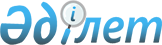 О бюджете города Алматы на 1998 год
					
			Утративший силу
			
			
		
					Решение XVI-й сессии Алматинского городского Маслихата I-го созыва от 25 декабря 1997 г. Зарегистрировано управлением юстиции города Алматы 13.01.1998 г. за № 4. Утратило силу в связи с истечением срока применения - письмо Маслихата города Алматы от 26 августа 2005 года N 902



      


Сноска. В связи с изменением бюджетной классификации предусмотрены изменения в бюджет согласно


 
 решения 
 


ХХ сессии Алматинского городского Маслихата I созыва от 23 июня 1998 г.



     Утвердить бюджет города Алматы на 1998 год по доходам и расходам в сумме 14834878 тыс. тенге согласно приложения. Акиму города утвердить городской бюджет и бюджеты районов в соответствии с настоящим решением.

     2. Установить, что доходы бюджета города формируются за счет:



     - подоходного налога с физических лиц



     - подоходного налога с физических лиц, удерживаемого у источника выплаты;



     - подоходного налога с физических лиц, занимающихся предпринимательской деятельностью;



     налогов на имущество:



     - налогов на имущество юридических лиц;



     - налогов на имущество физических лиц;



     земельного налога;



     налога на транспортные средства;



     акцизов;



     поступлений за использование природных ресурсов:



     - платы за воду;



     лицензий на ведение предпринимательской и профессиональной деятельности:



     - сбора за регистрацию физических лиц, занимающихся предпринимательской деятельностью;



     - сбора за право занятия отдельными видами деятельности;



     - сбора с аукционных продаж;



     - сбора за право реализации товаров на рынках;



     - сбора за государственную регистрацию юридических лиц;



     неналоговых поступлений от юридических лиц и финансовых учреждений:



     - поступлений от реализации государственного имущества;



     - поступлений от продажи права собственности, права землепользования, включая аренду земельных участков;



     административных сборов:



     - платы за содержание детей в школах-интернатах;



     - поступлений от предприятий и организаций за выполненные для них работы;



     - платы за государственную регистрацию прав на недвижимое имущество и сделок с ним;



     - платы, взимаемой Госавтоинспекцией (кроме штрафов);



     - платы за выдачу паспортов гражданам Республики Казахстан, поступлений от продажи домовых книг;



     госпошлины;



     платы за пользование государственным имуществом;



     поступлений по штрафам и санкциям:



     - административных штрафов и иных санкций (кроме налагаемых налоговыми органами);



     - поступлений платы от лиц, помещенных в медицинские вытрезвители;



     - поступлений суммы прибыли, полученной от реализации продукции, работ и услуг, не соответствующих требованиям стандартов и правил сертификации; 



      прочих неналоговых поступлений: 



      - поступлений в Фонд охраны природы; 



      - прочих неналоговых поступлений. 



      3. Установить, что налоговые и неналоговые платежи зачисляются полностью на счет городского бюджета в казначействе г.Алматы. 



      4. Установить, что доходы районных бюджетов формируются за счет средств, передаваемых из городского бюджета налоговых и неналоговых платежей в абсолютных суммах путем взаимного расчета, определенных решением акима города. 



      5. Установить, что средства бюджета города в 1998 году направляются на расходы общегосударственного значения по финансированию учреждений социальной сферы, обеспечению функционирования отраслей городского хозяйства. 



      6. Утвердить в бюджете города ассигнования на содержание исполнительных и законодательных органов и услуг общего характера в сумме 160606 тыс. тенге. 



      7. Определить ассигнования на содержание противопожарной службы и военных комиссариатов в сумме 337292 тыс. тенге. 



      8. Определить ассигнования на содержание правоохранительных органов и нотариальных контор в сумме 1241987 тыс. тенге. 



      9. Утвердить ассигнования на содержание учреждений образования в сумме 4885057 тыс. тенге. 



      10. Рекомендовать: 



      - акиму города о централизации в городском бюджете ассигнований для расчета за отпускаемое тепло и горячую воду организациями Алматы Пауэр Консолидейтид и АО "Алматыгортеплокоммунэнерго" учреждениям образования, а также на капитальный ремонт зданий, школ и детских дошкольных учреждений, приобретение и установку приборов учета тепла. 



      11. Утвердить ассигнования на содержание учреждений здравоохранения в сумме 3136211 тыс. тенге, в том числе страховые платежи, вносимые в фонд обязательного медицинского страхования 622000 тыс. тенге. 



      12. Признать целесообразным централизовать расходы на представление льгот гражданам на бесплатное изготовление и ремонт зубных протезов (за исключением протезов из драгоценных металлов), обеспечение очковой оптикой, на приобретение медицинского оборудования, капитальный ремонт лечебно-профилактических учреждений, на приобретение и установку приборов учета тепла, на содержание специализированного автотранспорта скорой медицинской помощи и на эпидемические мероприятия. 



      13. Утвердить ассигнования на проведение социального страхования и социального обеспечения в сумме 3614500 тыс. тенге. 



      14. Утвердить ассигнования на проведение работ по благоустройству территории города, его озеленение в сумме 260000 тыс.тенге. 



      15. Утвердить ассигнования на содержание учреждений сферы культуры в сумме 203378 тыс.тенге. 



      16. Утвердить резервный фонд акима города в сумме 275000 тыс. тенге. 



      17. Утвердить размер оборотного резерва наличности по бюджету города на 1 января 1999 года в сумме 300000 тыс.тенге.



      18. Налоговому управлению по городу Алматы обеспечить своевременное и полное поступление в бюджет предусмотренных налогов.



      19. Для повышения оперативности в принятии решений по вопросам социально-экономической политики предоставить право акиму города вносить уточнения и изменения в показатели бюджета в процессе его исполнения с последующим утверждением его на Маслихате.



      20. Превышение доходов над расходами, образовавшееся по бюджету города на конец отчетного периода, остается в распоряжении акима города и направляется по его распоряжению на прирост оборотной кассовой наличности и неотложные нужды.

     

Председатель




     ХVI-й сессии Алматинского




     городского Маслихата




     I-го созыва



     Секретарь




     Алматинского городского




     Маслихата




     I-го созыва





Приложение N 1



к решению ХVI-й сессии



Алматинского городского



Маслихата I-го созыва



от 25 декабря 1997 года




 




БЮДЖЕТ ГОРОДА АЛМАТЫ НА 1998 ГОД



ДОХОДЫ <*>

     


Сноска. Доходная часть бюджета изменена 


 Решением 


 XVIII сессии Алматинского городского Маслихата I-го созыва от 25 марта 1998 г.



                                                               тыс. тенге

---------------------------------------------------------------------------

Категория



  Класс



    Подкласс



      Специфика                      Утвержденный  Измененный  Отклонения



                                       бюджет        бюджет



---------------------------------------------------------------------------



1 2 3 4                  5                   6             7          8



---------------------------------------------------------------------------

1       НАЛОГОВЫЕ ПОСТУПЛЕНИЯ              12639087      12439087   -200000

    2   Подоходный налог с физических лиц   5305647       4616698   -688949

  5     Внутренние налоги на товары, 

        работы и услуги                     4292140       4781089    488949

    2   Акцизы                              3148040       3248040    100000

    4   Лицензии на ведение 

        предпринимательской и 

        профессиональной деятельности       1136300       1525249    388949

2       НЕНАЛОГОВЫЕ ПОСТУПЛЕНИЯ             2195791       2395791    200000

    2   Неналоговые поступления от 

        нефинансовых государственных 

        предприятий и государственных 

        финансовых учреждений                501200        551200     50000

    2   Пошлины                              420600        520600    100000

    3   Прочие платежи и доходы от 

        некоммерческих и сопутствующих 

        продаж                               147000        197000     50000

---------------------------------------------------------------------------



        ИТОГО ДОХОДОВ:                     14834878      14834878        0



---------------------------------------------------------------------------

                              РАСХОДЫ

---------------------------------------------------------------------



Функциональная группа                                !



 Функция                                             !



  Подфункция                                         !   тыс. тенге



   Учреждение                                        !



---------------------------------------------------------------------



1234   !                      5                      !       6



---------------------------------------------------------------------

1      Государственные услуги общего характера              160606

 1     Исполнительные и законодательные органы,

       финансовая и налогово-бюджетная политика,

       внешнеполитическая деятельность за

       исключением оказания экономической помощи

       иностранным государствам                             151216

  1    Исполнительные и законодательные органы              151216

   102 Аппарат местных представительных

       органов-маслихатов                                     2732

   105 Аппарат акимов                                       128484

   105 Расходы, связанные с переписью населения              10000

   217 Городское налоговое управление                        10000

 4     Услуги общего характера                                9390

  3    Прочие услуги общего характера                         9390

   617 Центральный государственный архив                      9390

2      Оборона                                              337292

 1     Деятельность, связанная с военными нуждами            29035

  1    Военные нужды                                         29035

   208 Военные комиссариаты                                  29035

 4     Деятельность в области обороны, не отнесенная

       к другим категориям                                  308257     

   308 Управление по чрезвычайным ситуациям                   9180

       Склад мобрезерва                                         88

       Управление государственной противопожарной службы    297106

       ГорОСВОД                                               1883

3      Общественный порядок и безопасность                 1241987

 1     Органы внутренних дел                               1220907

   201 Главное управление внутренних дел                   1196056

   201 Расходы на содержание медвытрезвителей,

       спецприемников для адм.арестованных,

       инспекции исправительных работ                        24851

 2     Суды и прокуратура                                    21080

   221 Нотариальные конторы                                  13643

       РайЗАГСы                                               6388

       Дворец бракосочетания                                  1049

4      Образование                                         4885057

 1     Дошкольное образование                               885235

   201 Детский сад ГУВД                                       5000

   224 Детские дошкольные учреждения                        880235

 2     Начальное и среднее образование                     3208042

   224 Школы начальные, неполные средние и средние         3208042

 3     Профессионально-техническое образование              129418

   224 Профессионально-техническое образование              129418

 4     Среднее специальное образование                      230966

   203 Медицинский колледж                                   27958

   224 Среднее специальное образование                      203008

 5     Профессиональная подготовка кадров                     9576

   224 Учебные заведения, курсы по переподготовке             9576

 7     Услуги в области образования не определяемые

       по уровням                                           370398

   224 Спортивные школы                                      46931

   224 Школы-интернаты с особым режимом                     323467

 8     Вспомогательные услуги в области образования          51422

   224 Методическая работа, техническая пропаганда           51422

5      Здравоохранение                                     3136211

 1     Больницы                                             748256

  2    Специализированные больницы                          517993

   203 Специализированные больницы                          517993

  3    Медицинские центры и родильные дома                  215906

   203 Медицинские центры и родильные дома                  215906

  5    Деятельность и услуги больничных учреждений, не

       отнесенных к другим подгруппам                        14357

   201 Госпиталь ГУВД                                        14357

 2     Поликлиники и услуги врачей, стоматологов и

       среднего медперсонала                                 68614

   203 Поликлиники и услуги врачей, стоматологов и

       среднего медперсонала                                 68614

 3     Охрана здоровья населения                           1689696

   203 Охрана здоровья населения                           1689696

 6     Деятельность и услуги в области здравоохранения,

       не отнесенные к другим категориям                    629645

   203 Аппарат управления здравоохранения                     7645

   695 Мероприятия по медицинскому страхованию              622000

6      Социальное страхование и обеспечение                3614500

 1     Социальное страхование                              3188250

  5    Пособия многодетным семьям и пособия на детей        100000

   213 Пособия многодетным семьям и пособия на детей        100000

  6    Другие виды социальной помощи                       3088250

   105 Возмещение затрат, связанных с предоставлением

       льгот и услуг участникам инвалидам ВОВ и

       некоторым категориям граждан                         925301

       - по газу                                             49300

       - по твердому топливу                                 15693

       - по жидкому топливу                                  20168

       - по жилищно-коммунальным услугам                    316400

       - по жилищно-коммунальным услугам по решению акима   360000

       - по электроэнергии                                   70700

       - по проезду                                          93040

       Возмещение затрат, связанных с предоставлением

       льгот по жилищно-коммунальным услугам и поездкой

       в общественном транспорте военнослужащих, лицам

       рядового и начальствующего состава,

       правоохранительных органов и силовых структур        233083

   623 - Главное управление уголовно-исполнительной

       системы МВД                                           11453

   208 - Министерство обороны                                37307

   303 - Институт погран.войск                               16376

   410 - КНБ                                                 54455

   624 - Главное управление внутренних войск                 14845

   678 - Республиканская гвардия                               360

   680 - Служба охраны Президента                             2725

   201 - МВД (УВД, ГСК)                                      87539

   308 - Комитет по ЧС                                        5634

       - Институт эргономики                                  2389

       Текущие трансферты                                  1480366

       - денежная компенсация за проезд по территории СНГ      260

       - расходы по капитальному ремонту индивидуальных домов

         участников и инвалидов ВОВ                          39000

       - компенсация расходов на бензин                      17919

       - доплата к пенсиям госслужащих                        2749

       - санаторно-курортное лечение                         64241

       - соц.пособия по инвалидности                        776502

       - соц.пособия по потере кормильца                    512136

       - соц.пособия по возрасту                             17112

       - пособия на погребение                               27459

       - соц.пособия участникам и инвалидам ВОВ              22988

       Жилищные пособия                                     449500

 3     Социальное обеспечение                               370329

  1    Социальное обеспечение-детские учреждения,интернаты  190318

   203 Дома ребенка                                          83916

   213 Дом интернат для малолетних инвалидов                 35389

   224 Детские дома                                          71013

  2    Социальное обеспечение-прочие учреждения интернатского

       типа                                                  99046

   213 Дом-интернат для престарелых и инвалидов              68871

   213 Территориальный центр и отделение соц.помощи на дому  30175

  5    Услуги по социальному обеспечению, оказываемые не

       через учреждения интернатского типа                   80965

   213 Медико-социальные экспертные комиссии (МСЭК)           6965

   213 Изготовление протезов и ортопедической обуви,

       оплата расходов инвалидов на приобретение средств

       передвижения и их техническое                         74000

 4     Деятельность в области социального страхования и

       социального обеспечения, не отнесенная к другим

       категориям                                            55921

   213 Управление труда и социальной защиты населения        52307

   213 Центр жилищных пособий                                 3614

7      Жилищно-коммунальное хозяйство                       260000

 1     Жилищное хозяйство и коммунальное хозяйство          260000

  3    Жилищное хозяйство и коммунальное развитие, не

       отнесенные к другим группам                          260000

   105 "Благоустройство"                                     62000

   105 "Зеленстрой"                                         190000

   105 Спецкомбинат ритуальных услуг                          8000

       Организация отдыха и деятельность в сфере

       культуры                                              203378

 1     Организация досуга и отдыха                           134395

   224 Мероприятия по внешкольной работе с детьми            132495

   224 Мероприятия по физкультуре и спорту                     1900

 2     Деятельность в области культуры                        18983

   224 Киновидеообслуживание                                  16630

   224 Дворцы и дома культуры                                  2353

 3     Периодическая печать                                   50000

   664 Газеты "Алматы Акшамы" и "Вечерний Алматы",

       телевидение                                            50000

10     Сельское, лесное хозяйство, рыболовство, охота и

       охрана природы                                        113032

 1     Сельское хозяйство                                      1102

  2    Земельная реформа и землеустройство                     1102

   212 Земельная инспекция                                     1102

 11    Деятельность и услуги в области сельского хозяйства,

       рыболовства и охоты, не отнесенные к другим

       категориям                                            111930

   218 Городское управление экологии и биоресурсов           111930

11     Горнодобывающая промышленность и полезные

       ископаемые, за исключением топлива;

       обрабатывающая промышленность; строит-ство             67000

 3     Строительство                                          67000

   228 Оргкапстрой                                            25000

   228 Комитет по архитектуре и градостроительству            42000

13     Прочие услуги, связанные с экономической

       деятельностью                                         779515

 4     Общая хозяйственная и коммерческая деятельность,

       за исключением общей организации труда                371779

   228 Управления экономики, торговли, малого бизнеса,

       строительства и архитектуры                            21779

   228 Поддержка городского пассажирского автотранспорта,

       малого и среднего бизнеса                             350000

 5     Общая организация труда                                4125O

   213 Переселенческие мероприятия                            15300

       Пилотный проект                                        25950

 6     Прочие услуги, связанные с экономической

       деятельностью, не отнесенные к другим категориям      366486

   105 Резервный фонд акима города                           275000

   224 Управления образования, культуры и Комитет

       по делам молодежи                                      84865

   299 Прочие организации                                      6621

14     Расходы, не отнесенные к основным группам              36300

 2     Кредитование                                           27300

  2    Внутреннее кредитование из внешних источников          27300

   130 Погашение средств по займу "Проект городского

       транспорта"                                            27300

 3     Прочие расходы, не классифицированные по основным

       группам                                                 9000

--------------------------------------------------------------------

       Итого расходов                                      14834878

--------------------------------------------------------------------



Об утверждении отчета акима города Алматы






об исполнении местного бюджета за 1996 год



 



      Рассмотрев отчет акима города Алматы об исполнении бюджета города Алматы за 1996 год, Алматинский городской Маслихат отмечает, что городской бюджет на 1996 год утвержден решением IХ-й сессией Алматинского городского Маслихата I-го созыва от 20 февраля 1996 года по доходам и расходам в сумме 7281069 тыс. тенге с оборотной кассовой наличностью в размере 100000 тыс. тенге. Фактическое исполнение городского бюджета за 1996 год составило по доходам 10359362 тыс. тенге, а по расходам 10199762 тыс. тенге. 



      Как показала комплексная ревизия в организации и осуществлении работы по формированию и исполнению городского бюджета допущены серьезные недостатки и упущения. При планировании доходов на 1996 год не учтено поступление средств по ранее выделенным суммам кредитов, в частности "Вечерний Алматы" в сумме 500 тыс. тенге и частной фирме "Алматынан" в сумме 100 млн. тенге. Непогашенная ссуда составила на 1 января 1997 года 74 млн. тенге. 



      Незаконно перечислены во внебюджетный фонд города 60 млн. 540 тыс. 013 тенге, полученных от сдачи в имущественный найм государственных нежилых помещений. 



      Всего же комплексной ревизией выявлены факты недоперечисления в доход городского бюджета средств, поступивших от сдачи в аренду помещений государственного нежилого фонда на общую сумму 169.2 млн. тенге. 



      Так же во внебюджетный фонд города незаконно перечислены 479 млн. 100 тыс. тенге, которые поступили в виде 20 % налога на развитие общественного городского транспорта от городских предприятий и должны были быть направлены на содержание бюджетных организаций. 



      На валютный счет перечислены доходы от аренды госимущества в сумме 55,7 тыс. долларов (3,2 млн. тенге), которые следовало зачислить в местный бюджет кроме того остатки средств на валютном счете горфинуправления на 1.01.1997 г. составили 898,6 тыс. долларов при наличии задолженности бюджетным организациям на 1 сентября 1997 года 213 млн. тенге. 



      В течении 1996 года акимом города дважды вносились изменения в городской бюджет, так в августе доходы и расходы городского бюджета увеличены на 850 млн. тенге в ноябре уточнены прогнозные показатели по отдельным видам налогам на 278 млн. тенге. Однако в нарушении статьи 38 Закона Республики Казахстан "О местных представительных и исполнительных органах Республики Казахстан" от 10 декабря 1993 г. N 2578 вышеназванные решения акима города в последующем не утверждены решением сессии городского Маслихата. 



      Все эти недостатки и упущения свидетельствуют о серьезных просчетах используемой методологии расчетов и в обосновании количественных значений показателей бюджета. 



      Алматинский городской Маслихат I-го созыва РЕШИЛ: 



      1. Утвердить уточненный бюджет города Алматы на 1996 год по доходам и расходам в сумме 14870801 тыс. тенге, в том числе городской бюджет за 1996 год по доходам и расходам в сумме 13464733 тыс. тенге. 



      2. Утвердить отчет акима города Алматы о фактическом исполнении бюджета города Алматы за 1996 год по доходам в сумме 13295057 тыс. тенге и по расходам в сумме 13105097 тыс. тенге с превышением доходов над расходами в сумме 189960 тыс. тенге, в том числе городской бюджет по доходам 10359362 тыс. тенге и расходам 10199762 тыс. тенге с превышением доходов над расходами в сумме 159600 тыс. тенге. 



      3. Отметить, что службы акима города не в полной мере обеспечили исполнение требований решения IХ-й сессии Алматинского городского Маслихата I-го созыва от 20 февраля 1996 года "О городском бюджете на 1996 год", что является результатом низкого уровня бюджетного планирования и бюджетной дисциплины. 



      4. Рекомендовать акиму города усилить контроль за целевым расходованием подчиненными городскими предприятиями бюджетных денежных средств и принять меры административного воздействия к лицам, допустившим финансовые нарушения. 



      5. Отчет акима города Алматы "Об исполнении городского бюджета за 1996 год" опубликовать в газетах "Вечерний Алматы" и "Алматы акшамы". 

ПРИЛОЖЕНИЕ



к решению XVI сессии Алматинского



Городского Маслихата I созыва



от 25 декабря 1997 года




 




ОТЧЕТ






об исполнении бюджета г.Алматы






за 1996 год






 



      По доходам бюджет города выполнен на 89,4 % при уточненном плане 14 млрд. 87 млн. 801 тыс.тенге, фактически поступило 13 млрд. 295 млн. 57 тыс.тенге. 



      По регулирующим налогам исполнение составило: 



      - по налогу на добавленную стоимость-1 млрд. 412 млн. 120 тыс.тенге (102.6.%); 



      - по акцизам - 297 млн. 352 тыс.тенге (65.1%); 



      - по подоходному налогу с юридических лиц - 1 млрд. 867 млн. 36 тыс.тенге (85.3 %); 



      - по подоходному налогу с физических лиц, удерживаемого у источника выплаты - 1 млрд. 512 млн. 458 тыс.тенге (102.4 %). 



      По закрепленным доходам при прогнозе 9 млрд. 373 млн. 521 тыс.тенге поступления составили 8 млрд. 206 млн. 91 тыс.тенге или 87.5 %. 



      В 1996 году положение с выплатой заработной платы в производственном секторе не улучшилось, еще более обострилось. Просроченная задолженность по заработной плате в этой отрасли по состоянию на 1 января 1997 года составила 1525.6 млн.тенге и за минувший период возросла в 1.9 раза. 



      Основной причиной образования задолженности по оплате труда послужило отсутствие денежных средств на расчетных счетах предприятий и организаций, низкий уровень платежной дисциплины. 



      Финансовое положение предприятий и организаций города продолжает оставаться сложным. С начала года число убыточных предприятий возросло в 



1.3 раза и достигло 535 или 45 % от общего числа, сумма полученных убытков превысила 4062 млн.тенге. 



      Все это оказало влияние на невыполнение плана поступлений по сборам и разным неналоговым доходам (77.6 %), земельному налогу (62.3 %), акцизам (65.1 %), налогу на имущество (86.2 %). 



      В целом по расходам ассигнования освоены в сумме 13 млрд. 295 млн. 57 тыс.тенге или 89.4 % от запланированного. 



      В соответствии с Постановлением Правительства Республики Казахстан от 31 декабря 1996 года N 1766 в 1996 году произведен зачет по возмещению разницы в ценах на тепло и горячее водоснабжение организациям, финансируемым из городского бюджета, в сумме 3 млрд. 686 млн.тенге, а также по распоряжениям акима города в течении года был произведен зачет бюджетным организациям за поставляемое тепло и горячую воду ЗАО "Алматы Пауэр Консолидейтед", по ведомственным котельням и были выданы городские обязательства на погашение долгов по коммунальным услугам в сумме 1 млрд. 637 млн.тенге. 



      Задолженность бюджетных организаций на 1 января 1997 года составляла 1 млрд. 553 млн. 807 тыс.тенге, в том числе задолженности по заработной плате не было. Указанная задолженность была учтена при составлении бюджета города на 1997 год и в течении года погашена. 




Приложение



к решению XVI сессии Алматинского



Городского Маслихата I созыва



от 25 декабря 1997 года




 




ОТЧЕТ






об исполнении бюджета г.Алматы за 1996 год



                                                      (тыс.тенге)

---------------------------------------------------------------------



                     !утверждено!уточнен-!исполнено!процент!откло-



                     !городским !ный     !         !испол- !нения



                     !маслихатом!план    !         !нения  !(+,-)



---------------------------------------------------------------------

ДОХОДЫ

Налог на добавленную   999985    1375841   1412120   102.6     36279

стоимость

Акцизы                 456496     456496    297352    65.1   -159144

Подоходный налог

с юридических лиц     1390180    2188438   1867036    85.3   -321402

Подоходный налог

с физических лиц      1463759    2096387   1856645    88.6   -239742

Государственная

пошлина                613000     613000    712129   116.2     99129

Сборы и разные

неналоговые доходы    1398187    1848526   1433879    77.6   -414647

Поступления средств

от использования

госактивов             350000     350000    148245    42.4   -201755

Поступления средств

от выкупа,

акционирования,

реализации

госсобственности       182000     247000    343293   139       96293

Плата за воду             260        260       501   192.7       241

Земельный налог        717066     613058    382191    62.3   -230867

Доходы от продажи

права на долгосрочную

аренду земли            64200      64200    119259   185.8     55059

Налог на имущество     302887     488418    421190    86.2    -67228

Налог на транспортные

средства               291500     204814    210898   103        6084

Сбор на развитие

обществ. транспорта,

не поступивший в

гор.бюджет в 1995 г.   400000     400000    138847    34.7   -261153

Фонд охраны природы     31651     226397    225908    99.8      -489

Налог на операции с

ценными бумагами                              1636              1636

Возврат ссуд,                                25962             25962

выданных из бюджета

в предыдущие годы

Поступления целевых                10000     10000    100

средств

Остатки бюджетных                   1966      1966    100

средств на начало

года, обращаемых на

покрытие расходов

Средства, полученные             3686000   3686000    100

из вышестоящего бюджета

ВСЕГО ДОХОДОВ          8661171  14870801  13295057    89.4  -1575744

РАСХОДЫ

Народное хозяйство     3502583   6132773   4812542    78.5  -1320231

Министерство

транспорта и

коммуникаций            454034    543629    449184    82.6    -94445

-предприятие

пассажирских

перевозок               240000    290000    319589   110.2     29589

-трамвайно-

троллейбусное           160000    199595    129595    64.9    -70000

управление

-льготы по

проезду                  54034     54034

Министерство            178585    100654     42033    41.8    -58621

энергетики и

угольной

промышленности

-электроэнергия          85632     85632     37033    43.2    -48599

Управление,

отделы строительства,

жилья и застройки

территорий                5000     10000      6062    60.6     -3938

Управление и отделы

жилищно-коммунального

хозяйства              2642162   5238668   4071166    77.7  -1167502

ГорОСВОД                  1502      1502      1564   104.1        62

Другие управления

и отделы                221300    238320    242533   101.8      4213

Образование            1810399   4301381   4298047    99.9     -3334

Культура                 54212     86121     78125    90.7     -7996

Здравоохранение        1968934   2922654   2851378    97.6    -71276

Молодежная политика,

туризм и спорт            1745     25895     11999    46.3    -13896

Социальная защита

населения               400512    414829    237806    57.3   -177023

Компенсация

малообеспеченным

гражданам в связи

с удорожанием

стоимости жизни          65000     65000       120     0.2    -64880

Денежная компенсация

за проезд участникам

и инвалидам ВОВ по

территории СНГ            4811      4811

Дома-интернаты для

престарелых и

ветеранов                55088     53513     56380   105.4      2867

Дома-интернаты для

малолетних инвалидов     27235     27235     30303   111.3      3068

Возмещение расходов

по изготовлению

протезов и

ортопедической

обуви, оплата

расходов инвалидов

на приобретение

средств

передвижения и

их техническое

обслуживание              5223      5223      7425   142.2      2202

Территориальные

центры и отделения

социальной помощи

на дому                  23022     42914     20091    46.8    -22823

Медико-социальные

экспертные комиссии       4760      4760     11953   251.1      7193

Возмещение расходов

на капитальный

ремонт индивидуальных

жилых домов инвалидам

и участникам ВОВ         32116     28116       884     3.1    -27232

Возмещение инвалидам

расходов на бензин       20000     20000     19760    98.8      -240

Средства бюджета

на выплату пособий

передаваемые органам

социальной защиты

населения               163257    163257     90890    55.7    -72367

Расходы на оборону       39308     39308                      -39308

Возмещение затрат,       39308     39308                      -39308

связанных с

предоставлением

льгот по

жилищно-коммунальным     

услугам

Содержание

правоохранительных

органов                 288819    441911    369772    83.7    -72139

Местные органы

внутренних дел           64566    156896    155205    98.9     -1691

Подразделения

дорожно-патрульной

службы и дорожного

надзора                  45759     53232     64233    120.7    11001

Пожарная охрана           3814     21685     20544     94.7    -1141

Расходы на

содержание

технических средств

регулирования

дорожного движения       46000     74000     68378     92.4    -5622

Возмещение затрат,

связанных с

предоставлением

льгот по

жилищно-коммунальным

услугам                  74823     74823

Содержание органов

гос.власти, судебных

органов и

прокуратуры              14492     14492      5312     36.7    -9180

Расходы на содержание

нотариальных контор      14492     14492      5312     36.7    -9180

Содержание органов

гос.управления          180979    417091    406842     97.5   -10249

Содержание местных

представительных и

исполнительных органов   81027    317043    325054    102.5     8011

Фонд охраны природы      23739     23739      2419     10.2   -21320

Прочие мероприятия      170514     50114     30855     61.6   -19259

Непредвиденные расходы  104935

Резервный фонд          100000       493                        -493

ВСЕГО РАСХОДОВ         8661171  14870801  13105097     88.1 -1765704

Превышение доходов           0         0    189960            189960

над расходами

					© 2012. РГП на ПХВ «Институт законодательства и правовой информации Республики Казахстан» Министерства юстиции Республики Казахстан
				